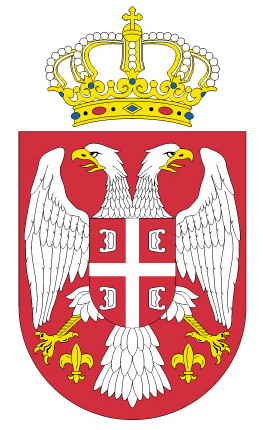         Република Србија        МИНИСТАРСТВО   ОМЛАДИНЕ И СПОРТА    Број:404-02-00009/4/2014-02Датум: 12.фебруар 2014. године             Б е о г р а дПОТЕНЦИЈАЛНИМ ПОНУЂАЧИМА ЗА ЈАВНУ НАБАВКУ 7/2014Питање 1: Да ли постоји могућност да се због великог броја прилога извештај из тестног периода (1-3.фебруар 2014.) достави у електронској форми на CD/DVD формату?Одговор 1: У конкурсној документацији на страни 5/39 у оквиру  критеријума, елемента критеријума и подкритеријума за доделу уговора, у тачки 4 наводи се да се извештаји из тестног периода достављају у фотокопији. Питање 2: У моделу уговора није јасно назначено које ставке попуњава понуђач, а које остају празне, тј. које попуњава наручилац?Одговор 2: Понуђач, поред података о називу, седишту, ПИБ-у и имену овлашћеног лица за заступање, треба да унесе и податке у :чл. 1., ст.1, алинеја 2 ичл. 4., ст.2.Питање 3: У вези са бројем клијената/уговора да ли можемо да укључимо клијенте за које смо радили током 2013.године, а немамо уговоре?Одговор 3: У конкурсној документацији на странама 3/39 и 8/39, у оквиру елемената критеријума, наведено је да се у обзир узимају само закључени уговори у 2013.години са предметом прес клипинга.КОМИСИЈА